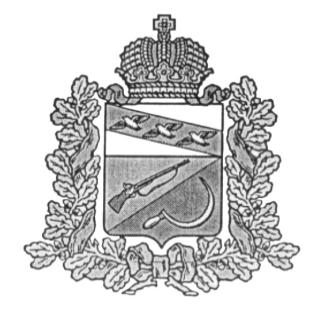 АДМИНИСТРАЦИЯ ТРОИЦКОКРАСНЯНСКОГО СЕЛЬСОВЕТАЩИГРОВСКОГО РАЙОНА КУРСКОЙ ОБЛАСТИ

ПОСТАНОВЛЕНИЕОт   «18» марта  2020 г.  № 31Об утверждении муниципальной программыТроицкокраснянского сельсовета "Комплексное развитие сельской территорииТроицкокраснянского сельсовета Щигровского района на 2020-2025 годы"

    В соответствии с Федеральным законом от 06.10.2003 г. № 131-ФЗ «Об общих принципах организации местного самоуправления в Российской Федерации», Постановлением Правительства Российской Федерации от 31 мая 2019 № 696 «Об утверждении государственной Программы Российской Федерации «Комплексное развитие сельских территорий» и о внесении изменений в некоторые акты Правительства Российской Федерации», Постановлением Администрации Курской области 06.11.2019 г. № 1066-па «Об утверждении государственной программы Курской области «Комплексное развитие сельских территорий Курской области», Администрация Троицкокраснянского сельсовета постановляет:
1. Утвердить прилагаемую муниципальную программу Троицкокраснянского сельсовета "Комплексное развитие сельской территории Троицкокраснянского сельсовета Щигровского района на 2020-2025 годы".
2. Контроль за исполнением данного постановления оставляю за собой.
3. Постановление вступает в силу со дня обнародования  и применяется к правоотношениям, возникшим при составлении и исполнении местного бюджета на 2020 год и на плановый период 2021 и 2022 годов.

Глава Троицкокраснянского сельсовета                                       Г.А. ОзеровУтверждена
постановлением
Администрации Троицкокраснянского сельсовета
от 18.03.2020 г. № 31Муниципальная программа Троицкокраснянского сельсовета "Комплексное развитие сельской территории Троицкокраснянского сельсовета Щигровского района на 2020-2025 г.г."Паспорт муниципальной программы Троицкокраснянского сельсовета "Комплексное развитие сельской территории Троицкокраснянского сельсовета Щигровского района на 2020-2025 годы"I. Общая характеристика сферы реализации муниципальной программы, в том числе формулировки основных проблем в указанной сфере и прогноз ее развития
Муниципальная  программа "Комплексное развитие сельской территории Троицкокраснянского сельсовета" (далее - Муниципальная программа) определяет цели, задачи и направления развития сельской территории. Муниципальная программа разработана в соответствии с Постановлением Администрации Курской области  от 06 ноября 2019 года N 1066-па "Об утверждении государственной программы Курской области "Комплексное развитие сельских территорий Курской области" .
Сельские территории являются  стратегическим ресурсом страны, однако отсутствие возможности удовлетворить свои насущные потребности, сложные условия жизни сельского населения, оторванность сельской поселений от научно-технических достижений XXI века, недостаточная вовлеченность сельского населения в практики гражданского общества, слабое развитие транспортной инфраструктуры и средств связи не позволяют реализовать потенциал сельской территории в полной мере.
На основе данных статистического наблюдения на начало 2019 года сельское население Троицкокраснянского сельсовета составляло 295 человек (3% населения района).В отличие от города Троицкокраснянский сельсовет   имеет недостаточно развитую коммуникационную, транспортную и инженерную инфраструктуру, не обладают необходимыми условиями для развития предпринимательства, прежде всего, малого бизнеса, не имеет соответствующей современным условиям базы для оказания сельскому населению  жилищно-коммунальных  услуг. 
Муниципальная программа определяет цели, задачи, направления комплексного развития территории Троицкокраснянского сельсовета, объемы финансового обеспечения и механизмы реализации мероприятий, а также их целевые показатели.
Прогноз реализации Муниципальной программы основывается на расчете достижимости значений целевых показателей и включенной в нее подпрограммы.
Динамика развития сельской территории будет формироваться под воздействием различных факторов. Объективные различия в уровне социально-экономического развития сельской и городских территории будут являться основной причиной дальнейшей миграции сельского населения в город. Вместе тем, ряд решений, предусмотренных Муниципальной программой по повышению качества жизни на сельской территориях, позволит замедлить данную тенденцию, обеспечить сохранение численности сельского населения, в том числе молодежи, способствовать повышению уровня благосостояния населения.
В прогнозный период наметятся следующие значимые тенденции:стабилизация численности населения, проживающего на  территории Троицкокраснянского сельсовета;повышение уровня занятости сельского населения;ускоренное развитие социальной, инженерной, коммунальной инфраструктуры на  территории Троицкокраснянского сельсовета и доведение уровня комфортности проживания  до городского уровня;повышение социальной ответственности бизнеса путем его привлечения к реализации социально значимых проектов;улучшение экологической ситуации.
II. Приоритеты муниципальной политики в сфере реализации Муниципальной программы, цели, задачи и показатели (индикаторы) достижения целей и решения задач, описание основных ожидаемых конечных результатов Муниципальной программы, сроков и этапов реализации Муниципальной программы 2.1. Приоритеты государственной политики в сфере реализации Программы    Приоритетами Муниципальной программы являются: комплексное развитие  территории Троицкокраснянского сельсовета, повышение благосостояния, уровня жизни и занятости граждан.Муниципальная программа базируется на положениях Федерального закона "О развитии сельского хозяйства", Стратегии устойчивого развития сельской территории Российской Федерации на период до 2030 года, утвержденной Распоряжением Правительства Российской Федерации от 2 февраля 2015 г. N 151-р (далее - Стратегия). Стратегия направлена на создание условий для обеспечения стабильного повышения качества и уровня жизни сельского населения на основе преимуществ сельского образа жизни, что позволит сохранить социальный и экономический потенциал сельской территории и обеспечит выполнение ими общенациональных функций - производственной, демографической, трудоресурсной, пространственно-коммуникационной, сохранения историко-культурных основ идентичности народов страны, поддержания социального контроля и освоенности сельской территории.2.2. Цели и задачи ПрограммыЦелями Муниципальной программы являются:
- создание комфортных условий жизнедеятельности в сельской местности;-  стимулирование инвестиционной активности путем создания благоприятных инфраструктурных условий в сельской местности - реализация проектов по благоустройству;
Для достижения указанных целей в рамках реализации Муниципальной программы планируется решение следующих задач:- приближение условий жизнедеятельности в сельской поселениях к городским стандартам при сохранении особенностей сельского  образа жизни;- создание условий для массового отдыха детей, подростков и молодежи в сельской местности;- повышение уровня комплексного обустройства населенных пунктов поселения объектами социальной и инженерной инфраструктуры
Реализация предусмотренных Муниципальной программой мероприятий будет способствовать созданию условий для комплексного развития сельской территории и обеспечит достижение следующих положительных результатов, определяющих ее социально-экономическую эффективность:- количество детских площадок - 1 ед.;- количество обустроенных пешеходных зон - 3ед.;- количество площадок накопления твердых коммунальных отходов,  3 ед.- организация освещения улицы Красная, д. Сидоровка, 0,2 км.В целом использование комплексного подхода к повышению уровня комфортности проживания на сельской территориях будет способствовать созданию благоприятных условий для повышения инвестиционной активности, созданию новых рабочих мест с учетом применения современных технологий в организации труда, повышению налогооблагаемой базы бюджета муниципального образования и обеспечению роста сельской экономики в целом.2.3. Сроки и этапы реализации ПрограммыМуниципальную  программу предполагается реализовать в один этап - в 2020 - 2025 годах.III. Сведения о показателях и индикаторах Муниципальной программыПоказателями (индикаторами) реализации Муниципальной программы являются:- количество детских площадок, ед.;- количество обустроенных пешеходных зон, ед.;- количество площадок накопления твердых коммунальных отходов, ед.-организация освещения улицы Красная д. Сидоровка,  км.
Плановые значения целевых показателей (индикаторов) Муниципальной программы приведены в приложении N 1 к настоящей Муниципальной программе.Данные показатели определяются ежегодно на основе данных статистического наблюдения.
Значения данных показателей (индикаторов) Муниципальной программы характеризуют конечные общественно значимые результаты, непосредственные результаты и уровень удовлетворенности потребителей оказываемыми участниками Муниципальной программы государственными услугами (работами), их объемом и качеством.IV. Обобщенная характеристика основных мероприятий Муниципальной программы и ведомственных целевых программ, подпрограмм Муниципальной программыОсновные мероприятия подпрограммы Муниципальной программы предусматривают комплекс взаимосвязанных мер, направленных на достижение целей Муниципальной программы, а также на решение наиболее важных текущих и перспективных задач, обеспечивающих комплексное развитие сельской территории.
В рамках Муниципальной программы реализуется следующая подпрограмма:
подпрограмма 1 "Создание и развитие инфраструктуры на сельской территориях" (далее - Подпрограмма 1).
Подпрограмма 1  включает следующие основные мероприятия:
современный облик сельской территории;благоустройство сельской территории;
Перечень основных мероприятий подпрограммы Муниципальной программы приведен в приложении N 2 к Муниципальной программе.
Муниципальной программой не предусматривается реализация ведомственных целевых программ.V. Обобщенная характеристика мер государственного регулированияМеры государственного регулирования в сфере реализации Программы будут осуществляться в соответствии с изменениями действующего законодательства.VI. Прогноз сводных показателей государственных заданий по этапам реализации Муниципальной программы (при оказании областными казенными учреждениями государственных услуг (работ) в рамках муниципальной программы)В рамках реализации Муниципальной программы государственные задания не формируются.VII. Обобщенная характеристика основных мероприятий, реализуемых муниципальными образованиями Троицкокраснянского сельсоветаОсновные мероприятия, осуществляемые муниципальным образованием «Троицкокраснянский сельсовет» в рамках реализации Муниципальной программы, обеспечивают достижение ее целей и решение задач, направленных на повышение комплексного развития сельской территории, и выполняются за счет:финансирования за счет средств местного бюджета и внебюджетных источников;софинансирования мероприятий за счет средств федерального и областного бюджетов.
VIII. Информация об участии предприятий и организаций независимо от их организационно-правовых форм и форм собственности, а также государственных внебюджетных фондов в реализации Муниципальной программыНаселение, предприятия, учреждения, организации независимо от их организационно-правовых форм и форм собственности не участвуют в реализации Программы.IX. Обоснование выделения подпрограммДля достижения заявленных целей и решения поставленных задач в рамках настоящей Программы предусмотрена реализация следующей Подпрограммы:- «Создание и развитие инфраструктуры на сельских территориях».         Подпрограмма имеет собственную систему целевых ориентиров, согласующих с целями и задачами Программы и подкрепленных конкретным комплексом мероприятий, реализуемых в рамках соответствующих основных мероприятий.  Предусмотренная в рамках Подпрограммы система целей, задач и мероприятий в комплексе наиболее полным образом охватывает весь диапазон приоритетных направлений экономического развития и в максимальной степени будет способствовать достижению и конечных результатов настоящей Программы.X. Обоснование объема финансовых ресурсов, необходимых для реализации Муниципальной программыРеализация Программы осуществляется за счет местного бюджета, а также внебюджетных источников.Общий объем бюджетных ассигнований на реализацию Программы на 2020-2025 годы составит _________ руб., в том числе:- средства местного бюджета – 281000,00 руб., -внебюджетные источники – ____________ рубиз них по годам:2020 год, всего – __________ руб., в том числе:- средства местного бюджета –1000,00 руб., -внебюджетные источники – ________,00 руб.2021 год, всего –- средства местного бюджета –10000,00 руб., -внебюджетные источники – ________,00 руб.2022 год, всего – - средства местного бюджета –120 000,00 руб., -внебюджетные источники – ________,00 руб.2023 год, всего - - средства местного бюджета –50 000,00 руб., -внебюджетные источники – ________,00 руб.2024 год, всего – - средства местного бюджета –50000,00 руб., -внебюджетные источники – ________,00 руб.2025 год, всего – - средства местного бюджета –50000,00 руб., -внебюджетные источники – ________,00 руб.Ресурсное обеспечение реализации Программы представлено в Приложении 3 к Программе.Выделение дополнительных объемов ресурсов на реализацию Программы позволит ускорить достижение установленных Программой целевых показателей.Раздел 9. Анализ рисков реализации Программы и описание мер управления рисками реализацииПрограммыК рискам реализации Программы, которыми могут управлять ответственные исполнители, соисполнители Программы, уменьшая вероятность их возникновения, следует отнести следующие:1)инструментально-правовые риски, связанные с изменением федерального законодательства в части перераспределения полномочий между федеральными органами исполнительной власти, органами исполнительной власти субъектов Российской Федерации и органами местного самоуправления;2) организационные риски, связанные с неэффективным управлением реализацией Программы, в том числе отдельных ее исполнителей, неготовностью организационной инфраструктуры к решению задач, поставленных Программой, что может привести к нецелевому и (или) неэффективному использованию бюджетных средств, невыполнению ряда мероприятий Программы или задержке в их выполнении;3) финансовые риски, которые связаны с финансированием Программы в неполном объеме. Данный риск возникает в связи со значительным сроком реализации Программы;4) непредвиденные риски, связанные с кризисным явлением в экономике России и региона, с природными и техногенными катастрофами, социальными конфликтами, что может привести к снижению бюджетных доходов, ухудшению динамики основных макроэкономических показателей, в том числе повышению инфляции, снижению темпов экономического роста и доходов населения, а также потребовать концентрации бюджетных средств на преодоление последствий таких катастроф.Таким образом, из перечисленных рисков наибольшее отрицательное влияние на реализацию Программы может оказать реализация финансовых и непредвиденных рисков, которые содержат угрозу срыва реализации Программы.Поскольку в рамках реализации Программы практически отсутствуют рычаги управления непредвиденными рисками, наибольшее внимание будет уделяться управлению финансовыми рисками. Раздел 10. Методика оценки эффективности ПрограммыМетодика предусматривает осуществление оценки эффективности Программы в целях определения степени достижения планируемых целей и задач, исходя из реально достигнутых конечных результатов с учетом направленного объема ресурсов, как по отдельным мероприятиям, так и по муниципальной программе в целом. Оценка эффективности реализации Программы проводится на основе:-оценки степени достижения целей и решения задач Программы путем сопоставления фактически достигнутых в отчетном году значений показателей (индикаторов) Программы и входящих в нее подпрограмм и их плановых значений по формуле:Сд = 3ф/3п*100%, гдеСд – степень достижения целей (решения задач);Зф – фактическое значение показателя (индикатора) муниципальной Программы/Подпрограммы в отчетном году;Зп – запланированное на отчетный год значение показателя (индикатора) Программы/Подпрограммы.Программа считается реализуемой с высоким уровнем эффективности, если:- значения 95% и более показателей Программы и ее подпрограмм соответствуют установленным интервалам значений для целей отнесения Программы к высокому уровню эффективности;- не менее 95% мероприятий, запланированных на отчетный год, выполнены в полном объеме;- освоено не менее 98% средств, запланированных для реализации Программы в отчетном году.Программа считается реализуемой с удовлетворительным уровнем эффективности, если:- значения 80% и более показателей Программы и ее подпрограмм соответствуют установленным интервалам значений для целей отнесения государственной Программы к высокому уровню эффективности;- не менее 80% мероприятий, запланированных на отчетный год, выполнены в полном объеме;- освоено от 95 до 98% средств, запланированных для реализации Программы в отчетном году.Если реализация Программы не отвечает приведенным выше критериям, уровень эффективности ее реализации в отчетном году признается неудовлетворительным.Для расчета показателей (индикаторов) Программы при оценке эффективности ее реализации используются данные бухгалтерской и финансовой отчетности исполнителей и соисполнителей Программы. Для расчетов применяются и иные формы отчетности и статистические сборники, содержащие информацию, необходимую для расчета показателей эффективности Программы. XIV. Подпрограммы Муниципальной программыПодпрограмма "Создание и развитие инфраструктуры на сельской территориях"ПАСПОРТподпрограммы «Создание и развитие инфраструктуры на сельских территориях» муниципальной программы «Комплексное развитие сельской территории Троицкокраснянского  сельсовета Щигровского района Курской области на 2020-2025 годы"I. Общая характеристика сферы реализации муниципальной программы, в том числе формулировки основных проблем в указанной сфере и прогноз ее развития
Подпрограмма разработана в соответствии с Постановлением Правительства Российской Федерации от 31 мая 2019 № 696 «Об утверждении государственной Программы Российской Федерации «Комплексное развитие сельских территорий» и о внесении изменений в некоторые акты Правительства Российской Федерации».Подпрограмма определяет цели, задачи, направления комплексного развития сельских территорий Троицкокраснянского сельсовета Щигровского района, объёмы финансового обеспечения и механизмы реализации мероприятий, а также их целевые показатели.
Динамика развития сельской территории будет формироваться под воздействием различных факторов. Объективные различия в уровне социально-экономического развития сельской и городских территории будут являться основной причиной дальнейшей миграции сельского населения в город. Вместе тем, ряд решений, предусмотренных Муниципальной программой по повышению качества жизни на сельской территориях, позволит замедлить данную тенденцию, обеспечить сохранение численности сельского населения, в том числе молодежи, способствовать повышению уровня благосостояния населения.
В прогнозный период наметятся следующие значимые тенденции:стабилизация численности населения, проживающего на  территории Троицкокраснянского сельсовета;повышение уровня занятости сельского населения;ускоренное развитие социальной, инженерной, коммунальной инфраструктуры на  территории Троицкокраснянского сельсовета и доведение уровня комфортности проживания  до городского уровня;повышение социальной ответственности бизнеса путем его привлечения к реализации социально значимых проектов;улучшение экологической ситуации.Вместе с тем, несмотря на положительный эффект от реализации мероприятий подпрограммы "Устойчивое развитие сельской территории Троицкокраснянского сельсовета на 2014 - 2017 годы и на период до 2021 года", реализация программных мероприятий оказалась недостаточной для полного и эффективного использования в общенациональных интересах экономического потенциала сельской территории и повышения качества жизни сельского населения.
Набор мероприятий в рамках подпрограммы должен обеспечивать возможность получения доступа к создаваемым объектам инфраструктуры.
В части обеспечения доступности объектов социальной инфраструктуры (объекты здравоохранения, образования, культуры, спорта) предусматривается проведение мероприятий по строительству, реконструкции, капитальному ремонту, а также созданию и обновлению материально-технической базы соответствующих объектов
В рамках проектов по развитию водоснабжения предусматривается включение в проект мероприятий по строительству, реконструкции систем водоотведения и канализации, очистных сооружений, установке станций обезжелезивания воды, строительству и реконструкции локальных водопроводов, строительству водозаборных сооружений.
В целях развития энергообеспечения предусматривается строительство сетей электропередачи внутри муниципального образования, строительство уличных сетей освещения населенных пунктов (при обязательном использовании энергосберегающих технологий), строительство и оборудование автономных и возобновляемых источников энергии с применением технологий энергосбережения там, где отсутствует возможность подключения к магистральным линиям.
В целях расширения доступа к сети "Интернет" предусматривается возможность приобретения и монтажа оборудования, строительство линий передачи данных, обеспечивающих возможность подключения к сети "Интернет" сельского населения.Проекты развития сельской территории должны обеспечивать достижение целевых показателей, установленных Муниципальной программой, ориентироваться на документы стратегического планирования Российской Федерации, прежде всего, на Стратегию пространственного развития, а также предусматривать возможность применения инновационных и технологичных решений имеющихся задач.
II. Приоритеты муниципальной политики в сфере реализации подпрограммы, цели, задачи и показатели (индикаторы) достижения целей и решения задач, описание основных ожидаемых конечных результатов подпрограммы, сроков и контрольных этапов реализации подпрограммы
Формирование единой муниципальной политики в отношении сельской территории на долгосрочный период было определено в Стратегии устойчивого развития сельской территории Российской Федерации на период до 2030 года, утвержденной Распоряжением Правительства Российской Федерации от 2 февраля 2015 г. N 151-р (далее - Стратегия).
Стратегия направлена на создание условий для обеспечения стабильного повышения качества и уровня жизни сельского населения, в том числе на развитие социальной инфраструктуры, включая разработку специальных программ по сохранению доступа населения к учреждениям здравоохранения и образования, улучшению транспортной доступности, развитию инженерно-бытовой инфраструктуры (доступ к сетевому газу, водопроводу и канализации). Улучшение доступа сельского населения к объектам социальной инфраструктуры нацелено на улучшение среды обитания людей, проживающих в сельской местности.                                      2.2. Цели и задачи ПодпрограммыОсновными целями Подпрограммы являются:Основной целью подпрограммы является создание комфортных условий жизнедеятельности в сельской местности.Основными задачами Подпрограммы, направленными на достижение поставленных целей, являются:- создание условий для массового отдыха и занятий спортом детей, подростков и молодежи в сельской местности;- повышение уровня комплексного обустройства населенных пунктов поселения объектами социальной и инженерной инфраструктуры.2.3. Сроки и этапы реализации ПодпрограммыПодпрограмма будет реализовываться в период 2020-2025 годы в 1 этап.
2.4. Сведения о показателях (индикаторах) достижения целей и решения задач ПодпрограммыПоказателями и индикаторами Подпрограммы являются:- количество детских площадок, ед.;- количество обустроенных пешеходных зон,ед.;- количество площадок накопления твердых коммунальных отходов, ед.-организация освещения улицы Красная, д. Сидоровка,  км.Сведения о показателях (индикаторах) Подпрограммы и их значениях, представлены в Приложении N 1 к муниципальной программе.Реализация предусмотренных подпрограммой мероприятий будет способствовать созданию условий для комплексного развития сельской территории и обеспечит достижение  положительных результатов.III. Характеристика ведомственных целевых программ и основных мероприятий подпрограммы
Реализация ведомственных целевых программ подпрограммой не предусматривается.
Основные мероприятия подпрограммы направлены на достижение цели подпрограммы, а также на решение наиболее важных текущих и перспективных задач, обеспечивающих устойчивое развитие сельской территории и позитивное влияние на экономические показатели развития региона.
Для достижения целей и решения задач подпрограммы необходимо реализовать следующие основные мероприятия.Основное мероприятие 3.1 "Современный облик сельской территории"
В рамках данного мероприятия предусматривается предоставление субсидий в целях оказания финансовой поддержки при исполнении расходных обязательств муниципального образования по реализации проектов комплексного развития сельской территории в рамках муниципальной программы, включающих мероприятия:
строительство, реконструкцию (модернизацию), капитальный ремонт объектов социальной и культурной сферы (в том числе, спортивные сооружения).строительство уличных сетей освещения населенных пунктов (при обязательном использовании энергосберегающих технологий),Исполнителями основного мероприятия является Администрация Троицкокраснянского сельсовета.
Срок реализации основного мероприятия: 2020 - 2025 годы, этапы реализации не выделяются.Не реализация основного мероприятия приведет к:снижению качества жизни сельского населения.Основное мероприятие 3.2 "Благоустройство сельской территории"
Мероприятие "Благоустройство сельской территории" предусматривает предоставление субсидий в целях оказания финансовой поддержки при исполнении расходных обязательств муниципального образования, связанных с реализацией общественно значимых проектов по благоустройству сельской территории в рамках муниципальной программы, включающей выполнение мероприятий по следующим направлениям:
а) создание детских игровых площадок, площадок для занятия адаптивной физической культурой и адаптивным спортом для лиц с ограниченными возможностями здоровья;б) организация пешеходных коммуникаций, в том числе тротуаров, аллей, дорожек, тропинок;
в) обустройство площадок накопления твердых коммунальных отходов;
Исполнителем основного мероприятия является Администрация Троицкокраснянского сельсовета.
Срок реализации основного мероприятия: 2020 - 2025 годы, этапы реализации не выделяются.
Ожидаемыми результатами реализации основного мероприятия является реализация  проектов по благоустройству сельской территории.
Нереализация основного мероприятия повлечет снижение качества жизни сельского населения.IV.Характеристика мер государственного регулированияМеры государственного регулирования в сфере реализации Подпрограммы будут осуществляться в соответствии с изменениями действующего законодательстваV. Прогноз сводных показателей государственных заданий по этапам реализации подпрограммы
В рамках реализации подпрограммы государственные услуги (работы) не оказываются.VI. Характеристика основных мероприятий, реализуемых муниципальными образованиями Троицкокраснянского сельсоветаОсновные мероприятия, осуществляемые муниципальным образованием «Троицкокраснянский сельсовет» в рамках реализации подпрограммы, обеспечивают достижение ее целей и решение задач, направленных на повышение комплексного развития сельской территории, и выполняются на основе:софинансирования мероприятий за счет средств федерального и областного бюджетов;разработки, принятия и реализации муниципальной программы устойчивого развития сельской территории, финансируемой за счет средств местного бюджета и внебюджетных источников.
VII. Информация об участии предприятий и организаций независимо от их организационно-правовых форм и форм собственности, а также государственных внебюджетных фондов в реализации подпрограммыПредприятия и организации, а также государственные внебюджетные фонды в реализации подпрограммы не участвуют.VIII. Обоснование объема финансовых ресурсов, необходимых для реализации подпрограммыОпределение объемов финансирования подпрограммы осуществлялось на основе аналитических исследований и экспертных оценок текущего и прогнозного состояния сельской территории.Объемы финансирования подпрограммы позволят обеспечить возможность реализации мероприятий, направленных на достижение ее целей и задач.Общий объем бюджетных ассигнований местного бюджета на реализацию подпрограммы составляет  281 тыс. рублей, в том числе по годам:
2020 год –  1 тыс. рублей;
2021 год – 10 тыс. рублей;
2022 год - 120 тыс. рублей;
2023 год - 50 тыс. рублей;
2024 год - 50 тыс. рублей;
2025 год - 50 тыс. рублей,

IX. Анализ рисков реализации подпрограммы и описание мер управления рискамиАнализ рисков, снижающих вероятность полной реализации подпрограммы и достижения поставленных целей и решения задач, позволяет выделить внутренние и внешние риски.
1.Внутренние риски.
Финансовые риски вероятны ввиду значительной продолжительности подпрограммы и ее финансирования не в полном объеме.
Отсутствие или недостаточное финансирование мероприятий подпрограммы могут привести к:снижению качества жизни сельского населения;Преодоление рисков может быть осуществлено путем сохранения устойчивого финансирования Муниципальной программы в целом и подпрограмм в ее составе в частности, а также путем дополнительных организационных мер, направленных на преодоление данных рисков.
Для минимизации риска будет производиться ежегодное уточнение объемов финансирования и мероприятий подпрограммы. При этом, учитывая сложившуюся систему трехлетнего бюджетного планирования и наличие финансовых резервов Троицкокраснянского сельсовета, риск сбоев в реализации Муниципальной программы в результате недофинансирования можно считать минимальным. Оценка данного риска - риск низкий.
2. Внешние риски.
К внешним рискам относятся экономические риски, которые подразумевают влияние нестабильной экономической ситуации в стране, экономического кризиса и прочих факторов на показатели эффективности реализации подпрограммы. Данные риски могут привести как к снижению объемов финансирования программных мероприятий из средств областного бюджета, так и к недостатку внебюджетных источников финансирования.Приложение N 1к муниципальной программе
Троицкокраснянского сельсовета"Комплексное развитие сельской
территории Троицкокраснянского сельсовета"Сведения о показателях (индикаторах) муниципальной программы Троицкокраснянского сельсовета "Комплексное развитие сельской территории Троицкокраснянского сельсовета", подпрограммы муниципальной программы и их значенияхПриложение N 2
к муниципальной программе
Троицкокраснянского сельсовета
"Комплексное развитие сельской
территории Троицкокраснянского сельсовета"Перечень подпрограмм и основных мероприятий муниципальной программы Троицкокраснянского сельсовета "Комплексное развитие сельской территории Троицкокраснянского сельсовета"Приложение N 3
к муниципальной программе
Троицкокраснянского сельсовета
"Комплексное развитие сельской
территории Троицкокраснянского сельсовета"Ресурсное обеспечение реализации муниципальной программы Троицкокраснянского сельсовета "Комплексное развитие сельской территории Троицкокраснянского сельсовета" за счет бюджетных ассигнований областного бюджетаПриложение N 4
к муниципальной программе
Троицкокраснянского сельсовета
"Комплексное развитие сельской
территории Троицкокраснянского сельсовета"Объемы  затрат и источники финансирования программных мероприятий,  тыс. руб.Ответственный исполнитель программы -Администрация Троицкокраснянского сельсовета Соисполнители программы -отсутствуют Участники программы -Администрация Троицкокраснянского сельсовета;Подпрограммы программы -подпрограмма 1 "Создание и развитие инфраструктуры на сельской территориях"Программно-целевые инструменты программы -отсутствуют Цели программы --создание комфортных условий жизнедеятельности в сельской местности;Задачи программы -- создание условий для массового отдыха и занятий спортом детей, подростков и молодежи в сельской местности;- повышение уровня комплексного обустройства населенных пунктов поселения объектами социальной и инженерной инфраструктурыЦелевые индикаторы и показатели программы -- количество детских площадок, ед.;- количество обустроенных пешеходных зон,ед.;-количество площадок накопления твердых коммунальных отходов, ед.- организация освещения улицы Красная д. СидоровкаЭтапы и сроки реализации программы -один этап, 2020 - 2025 годы Объемы бюджетных ассигнований программы -общий объем бюджетных ассигнований на реализацию муниципальной программы за счет средств местного бюджета 281 тыс. рублей, в том числе по годам:2020 год -  1 тыс. рублей;2021 год -  10 тыс. рублей;2022 год 120 тыс. рублей;2023 год -  50 тыс. рублей;2024 год - 50 тыс. рублей;2025 год - 50 тыс. рублей,Ожидаемые результаты реализации программы -- количество детских площадок - 1 ед.;- количество обустроенных пешеходных зон - 1ед.;- количество площадок накопления твердых коммунальных отходов,  3 ед.- организация освещения улицы Красная д. Сидоровка, 0,2 км.Ответственный исполнитель подпрограммы --Администрация Троицкокраснянского сельсовета Администрация Троицкокраснянского сельсовета Соисполнители подпрограммы --отсутствуют отсутствуют Участники программы --Администрация Троицкокраснянского сельсовета;Администрация Троицкокраснянского сельсовета;Программно-целевые инструменты подпрограммы --отсутствуют отсутствуют Цели подпрограммы --1. создание комфортных условий жизнедеятельности в сельской местности;1. создание комфортных условий жизнедеятельности в сельской местности;Задачи подпрограммы --- создание условий для массового отдыха детей, подростков и молодежи в сельской местности;- повышение уровня комплексного обустройства населенных пунктов поселения объектами социальной и инженерной инфраструктуры- создание условий для массового отдыха детей, подростков и молодежи в сельской местности;- повышение уровня комплексного обустройства населенных пунктов поселения объектами социальной и инженерной инфраструктурыЦелевые индикаторы и показатели подпрограммы --- количество детских площадок, ед.;- количество обустроенных пешеходных зон,ед.;- количество площадок накопления твердых коммунальных отходов, ед.- организация освещения улицы Красная, д. Сидоровка  км.- количество детских площадок, ед.;- количество обустроенных пешеходных зон,ед.;- количество площадок накопления твердых коммунальных отходов, ед.- организация освещения улицы Красная, д. Сидоровка  км.Этапы и сроки реализации подпрограммы --один этап, 2020 - 2025 годы один этап, 2020 - 2025 годы Объемы бюджетных ассигнований подпрограммы --общий объем бюджетных ассигнований на реализацию муниципальной программы составляет 281 тыс. рублей, в том числе по годам:2020 год -  1 тыс. рублей;2021 год -  10 тыс. рублей;2022 год - 120 тыс. рублей;2023 год -  50 тыс. рублей;2024 год -  50 тыс. рублей;2025 год - 50 тыс. рублей,общий объем бюджетных ассигнований на реализацию муниципальной программы составляет 281 тыс. рублей, в том числе по годам:2020 год -  1 тыс. рублей;2021 год -  10 тыс. рублей;2022 год - 120 тыс. рублей;2023 год -  50 тыс. рублей;2024 год -  50 тыс. рублей;2025 год - 50 тыс. рублей,Ожидаемые результаты реализации подпрограммы --- количество детских площадок - 1 ед.;- количество обустроенных пешеходных зон - 3ед.;- количество площадок накопления твердых коммунальных отходов,  3 ед.- организация освещения улицы Красная д. Сидоровка, 0,2 км.- количество детских площадок - 1 ед.;- количество обустроенных пешеходных зон - 3ед.;- количество площадок накопления твердых коммунальных отходов,  3 ед.- организация освещения улицы Красная д. Сидоровка, 0,2 км.Nп/пНаименование показателя (индикатора)Ед. измеренияЗначение показателейЗначение показателейЗначение показателейЗначение показателейЗначение показателейЗначение показателейЗначение показателей2019год (базовый)2020год2021год2022год2023год2024год2025год12345678910Муниципальная программа Троицкокраснянского сельсовета "Комплексное развитие сельской территории Троицкокраснянского сельсовета"Муниципальная программа Троицкокраснянского сельсовета "Комплексное развитие сельской территории Троицкокраснянского сельсовета"Муниципальная программа Троицкокраснянского сельсовета "Комплексное развитие сельской территории Троицкокраснянского сельсовета"Муниципальная программа Троицкокраснянского сельсовета "Комплексное развитие сельской территории Троицкокраснянского сельсовета"Муниципальная программа Троицкокраснянского сельсовета "Комплексное развитие сельской территории Троицкокраснянского сельсовета"Муниципальная программа Троицкокраснянского сельсовета "Комплексное развитие сельской территории Троицкокраснянского сельсовета"Муниципальная программа Троицкокраснянского сельсовета "Комплексное развитие сельской территории Троицкокраснянского сельсовета"Муниципальная программа Троицкокраснянского сельсовета "Комплексное развитие сельской территории Троицкокраснянского сельсовета"Муниципальная программа Троицкокраснянского сельсовета "Комплексное развитие сельской территории Троицкокраснянского сельсовета"Муниципальная программа Троицкокраснянского сельсовета "Комплексное развитие сельской территории Троицкокраснянского сельсовета"1.количество детских площадокед00100002.количество обустроенных пешеходных зонед00001113. Количество обустроенных мест сбора ТКОед03000004.Организация уличного освещения ( ул. Красная д. Сидоровка)км0001000Подпрограмма  "Создание и развитие инфраструктуры на сельской территориях"Подпрограмма  "Создание и развитие инфраструктуры на сельской территориях"Подпрограмма  "Создание и развитие инфраструктуры на сельской территориях"Подпрограмма  "Создание и развитие инфраструктуры на сельской территориях"Подпрограмма  "Создание и развитие инфраструктуры на сельской территориях"Подпрограмма  "Создание и развитие инфраструктуры на сельской территориях"Подпрограмма  "Создание и развитие инфраструктуры на сельской территориях"Подпрограмма  "Создание и развитие инфраструктуры на сельской территориях"Подпрограмма  "Создание и развитие инфраструктуры на сельской территориях"Подпрограмма  "Создание и развитие инфраструктуры на сельской территориях"1.количество детских площадокед00100002.количество обустроенных пешеходных зонед00001113. Количество обустроенных мест сбора ТКОед03000004.Организация уличного освещения ( ул. Красная д. Сидоровкакм0001000N п/п Номер и наименование ведомственной целевой программы, основного мероприятия Ответственный исполнитель Срок Срок Ожидаемый непосредственный результат (краткое описание)Основные направления реализации Связь с показателями муниципальной программы (подпрограммы)начала реализации окончания реализации 1 2 3 4 5 6 7 8 Подпрограмма 1 "Создание и развитие инфраструктуры на сельской территориях"Подпрограмма 1 "Создание и развитие инфраструктуры на сельской территориях"Подпрограмма 1 "Создание и развитие инфраструктуры на сельской территориях"Подпрограмма 1 "Создание и развитие инфраструктуры на сельской территориях"Подпрограмма 1 "Создание и развитие инфраструктуры на сельской территориях"Подпрограмма 1 "Создание и развитие инфраструктуры на сельской территориях"Подпрограмма 1 "Создание и развитие инфраструктуры на сельской территориях"Подпрограмма 1 "Создание и развитие инфраструктуры на сельской территориях"Основное мероприятие 1 "Современный облик сельской территории"Администрация Троицкокраснянского сельсовета;2020 г.2025 г.Реализация проектов комплексного развития сельскойтерритории В рамках данного мероприятия предусматривается предоставление субсидий:, строительство уличных сетей освещения населенных пунктов (при обязательном использовании энергосберегающих технологий), Реализация основного мероприятия обеспечивает достижение показателя 6, 12 указанного в приложении N 1 к Муниципальной программе Основное мероприятие 2 "Благоустройство сельской территории"Администрация Троицкокраснянского сельсовета 2020 г.2025 г.Реализация проектов по благоустройству сельской территории  В рамках данного мероприятия предусматривается предоставление субсидий по следующим направлениям:а) создание детских игровых площадокб) организация пешеходных коммуникаций, в том числе тротуаров, аллей, дорожек, тропинок;в) обустройство площадок накопления твердых коммунальных отходов;Реализация основного мероприятия обеспечивает достижение показателя 1,2,3,4,5,7,8,9,10,11 указанного в приложении N 1 к Муниципальной программе СтатусНаименование муниципальной программы, основного мероприятияОтветственный исполнитель, соисполнители, участникиРасходы по годам, руб.Расходы по годам, руб.Расходы по годам, руб.Расходы по годам, руб.Расходы по годам, руб.Расходы по годам, руб.Расходы по годам, руб.Расходы по годам, руб.Расходы по годам, руб.Расходы по годам, руб.СтатусНаименование муниципальной программы, основного мероприятияОтветственный исполнитель, соисполнители, участникиГРБСРзПрЦСРВР202020212022202320242025Муниципальнаяпрограмма «Комплексное развитие сельской территории Троицкокраснянского сельсовета Щигровского района Курской области на 2020-2025 годы»Администрация Троицкокраснянского сельсовета Щигровского района Курской области00100000000000000000,000,000,000,000,000,00Подпрограмма«Создание и развитие инфраструктуры на сельских территориях»Администрация Троицкокраснянского сельсовета Щигровского района Курской области00100000000000000000,000,000,000,000,000,00Основное мероприятие 1"Современный облик сельской территории"Администрация Троицкокраснянскогосельсовета Щигровского района Курской области00100000000000000000,000,000,000,000,000,00Основное мероприятие 2"Благоустройство сельской территории"Администрация Троицкокраснянскогосельсовета Щигровского района Курской области00100000000000000000,000,000,000,000,000,00№  
п/пНаправления и источники
финансирования2020-2025всего2020202120222023202420251234567891.Обустройство площадок накопления твердых коммунальных отходов1,01,01.в том числе по бюджетам:           1.федеральный1.областнойместный1,01,0внебюджетные источники              2.Организация уличного освещения120,0120,0в том числе по бюджетам:           федеральныйобластной-местный120,0120,0внебюджетные источники              3.Организация пешеходных коммуникаций, в том числе тротуаров, аллей, дорожек, тропинок150,050,050,050,0в том числе по бюджетам:           федеральныйобластной--местный150,050,050,050,0внебюджетные источники              4.Детские игровые площадки10,010,0в том числе по бюджетам:           федеральныйобластнойместный10,010,0внебюджетные источники              